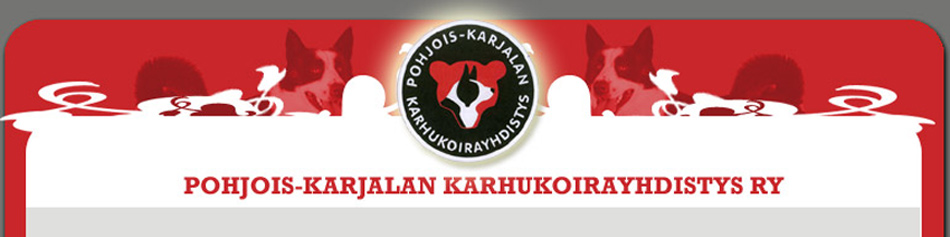 Pohjois-Karjalan Karhukoirayhdistys jäsentiedote 2018Jäsenmaksu: 20€.        Ainaisjäsenmaksu: 200€Tilille: FI 36 1040 3000 3167 07Eräpäivä 30.4.2018, viestikenttään jäsenen nimi.Maksu ei koske vapaa- ja ainaisjäseniä.Vuosikokous 2018Yhdistyksen vuosikokous pidettiin Hotelli Juliessa pe 23.2.2018. Kokoukseen osallistui 21 yhdistyksen jäsentä. Puheenjohtajaksi vuodelle 2018 valittiin jatkamaan Tero Hyykky. Hallitukseen Hannu Ikosen tilalle valittiin Seppo Puustinen ja yhdistyksen uutena sihteerinä aloittaa Sami Hyppönen Joensuusta. Muut hallituksen jäsenet ovat Jussi Harinen (varapj.), Jukka Behm, Risto Ikonen, Tero Koivisto ja Timo Piipponen.Rahastonhoidosta vastaa jatkossa tilitoimisto Videns Oy ja yhdistykselle kohdistuvat laskut lähetetään yhdistyksen puheenjohtajalle.Päätettiin jäsenten omistamien karhukoirien hirvenhaukkukokeiden osanottomaksujen maksaminen seuraavasti:- Nartut käyttövalion arvoon vaadittavat HIRV 1 -tulokset.- Pohjois-Karjalan kennelpiirin piirinmestaruuskisat- Karhunhaukun KARH1 -tulokset.Lisäksi lonkkakuvista yhdistys tukee 50€/koira yhden kerran ja silmätarkastuksista 30€/koira/tarkastuskerta.Vuosimaljasääntöön tehtiin muutos siten, että karhunhaukkukokeen KARH 1 -tuloksen osalta saa 5 pistettä entisen 3 pisteen sijaan.Yhdistyksen mestaruuskisa 2017Yhdistyksen mestaruuskoe  järjestettiin 20.9.2017 Suhmurassa,  Maatilamatkailu Hirvosessa. Yhdistyksen mestariksi haukkui  Kku Ojavaaran Jymy, om. Timo Piipponen, Ilomantsi. Kokeeseen osallistui 12 jäsenten karhukoiraa, joista 9 haukkui HIRV 1 -tuloksen.KarhukoirailtaKarhukoirailta pidetään perjantaina 11.5.2018  klo 18.00 Alavin kylätalolla, os. Tervasuontie 65, 82110 Heinävaara. Ohjelmassa alustavasti luento, ruokailu  ja sauna. Tarkempi ohjelma on tiedossa ilmoittautumisen yhteydessä, joka tehtävä viimeistään perjantaina 4.5.2018 mennessä sihteerille.SuviKarelia KV koiranäyttely 2018Muistutuksena jäsenistölle, että yhdistys on mukana SuviKarelia 2018 KV koiranäyttelyiden järjestelyissä. Talkooporukkaa tarvitaan perjantai-illalle 25.5. näyttelykehien pystytykseen ja sunnuntai-iltapäivälle 27.5. niiden purkamiseen. Talkooporukkaan voi ilmoittautua pj:lle.Yhdistyksen mestaruuskisat 2018Yhdistyksen mestaruushaukut järjestetään perjantaina 28.9.2018, koepaikkana Kaatamon Erän metsästysmaja Liperissä.MuutaJatkossakin voi lähetellä kuvia karhukoirista, näyttely/metsästys/pentukuvia sihteerille yhdistyksen nettisivuille laitettavaksi. Ja jos jäsenistöstä löytyisi yhdistyksen nettisivujen päivittäjää tai joku tietäisi sellaisen niin ilmoituksia puheenjohtajalle. Ja jatkossa pyrimme tiedottamaan yhdistyksen toiminnasta ja tapahtumista myös sähköpostin välityksellä niin ilmoitelkaa sähköpostiosoitteitanne sihteerille. Muistakaa palkitsemisia varten ilmoittaa koirienne tulokset sekä saavutetut valioarvot vuodelta 2018  31.1.2019 mennessä sihteerille/puheenjohtajalle!Yhdistyksen edustustakkiVuosikokouksessa päätettiin tilata yhdistyksen edustustakit Kone Minnalta Kuopiosta. Takit maksavat 49eur/takki sisältäen yhdistyksen logon etupuolella ja selässä tekstin "Pohjois-Karjalan Karhukoirayhdistys". Takkitilauksen voi ilmoittaa puheenjohtajalle pe 23.3.2018 mennessä. Takit olisi tarkoitus jakaa Karhukoiraillassa ja/tai myöhemmin sovitusta paikasta.Kuva takista viimeisellä sivulla.Vuosikokouksessa 2018 palkitut:Vuonna 2017 myönnetyt valionarvot Käyttö- ja muotovaliot:Kku K&MVA TEILOJAN HÖRÖ, om. Juhani Kuosmanen (v.-17 KVA & MVA)Kku K&MVA TAIKAKAIRAN LAKU, om. Jouni Kärki (v.-16 KVA)Kku K&MVA KANTOLANRINTEEN SAKKE, om. Pasi Kallinen (v.-15 MVA)Käyttövaliot:Kku KVA UKKOSALON VÄINÖ, om. Mikko Nieminen, LieksaKarhunhaukun taipumuskokeet (KARH1):Kku KVA UKKOSALON VÄINÖ (tulos 84p), om. Mikko Nieminen, Lieksa	Yhdistyksen vuosimaljat:Urokset: Kku Ojavaaran Jymy 13p, om. Timo Piipponen, Ilomantsi	Nartut: Kkn Raitapaidan Kitta 12p, om. Seppo Puustinen, SuhmuraKaukon pytty:  Kkn Ajan Anette 95p, om. Jesse Mononen, NurmesVuoden 2017 Karhukoirahenkilö: Merja Ikonen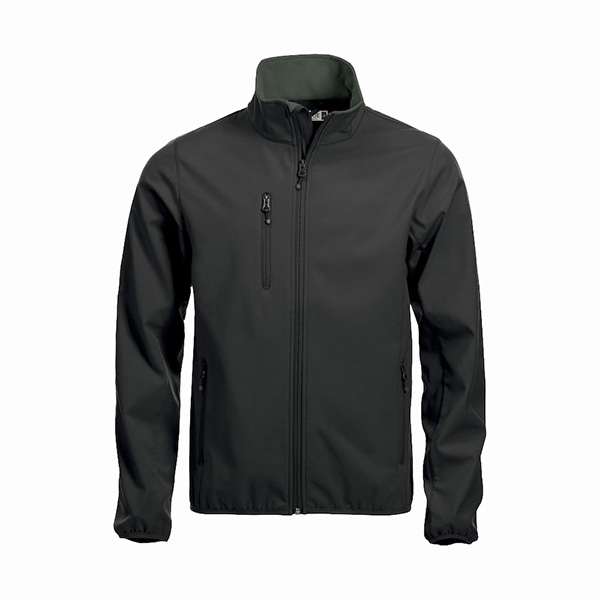 Basic Softshell 020910XSSMLXLXXL3XL4XL5XLPituus edestä697173757779828588Pituus takaa737577798183868992Rinnanympärys (1/2)485256606468727680Hihan pituus (olkasaumasta)68,569,570,571,57374,57575,576Basic Softshell ladies 020915XSSMLXLXXLPituus edestä626466687072Pituus takaa666870727476Rinnanympärys (1/2)46,549,552,5566064Hihan pituus (olkasaumasta)636465666767,5